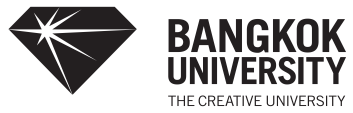 แบบแสดงหลักฐานการมีส่วนร่วมในผลงานวิชาการ	  บทความทางวิชาการ       ตำรา        หนังสือ      งานวิจัย     บทความวิจัย	ชื่อผลงาน...............................................................................................................................................................	..............................................................................................................................................................................	ผู้ร่วมงาน จำนวน ................คน  แต่ละคนมีส่วนร่วมดังนี้ 	หมายเหตุ: …………………………………….................................................................................……………                  …………………….................................................................................……………………………								ลงชื่อ ..................................................								(.........................................................)								ลงชื่อ ..................................................								(.........................................................)ชื่อผู้ร่วมงานปริมาณงานร้อยละ และหน้าที่ความรับผิดชอบ1.2.